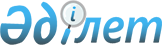 "Қазақстан Республикасының дипломатиялық қызметі туралы" Қазақстан Республикасының Заңына өзгерістер мен толықтырулар енгізу туралы" Қазақстан Республикасының 2010 жылғы 27 желтоқсандағы Заңын іске асыру жөніндегі шаралар туралыҚазақстан Республикасы Премьер-Министрінің 2011 жылғы 17 наурыздағы № 35-ө Өкімі

      1. Қоса беріліп отырған «Қазақстан Республикасының дипломатиялық қызметі туралы» Қазақстан Республикасының Заңына өзгерістер мен толықтырулар енгізу туралы» Қазақстан Республикасының 2010 жылғы 27 желтоқсандағы Заңын іске асыру мақсатында қабылдануы қажет нормативтік құқықтық актілердің тізбесі (бұдан әрі - тізбе) бекітілсін.



      2. Қазақстан Республикасы Сыртқы істер министрлігі тізбеге сәйкес нормативтік құқықтық актілердің жобаларын әзірлесін және белгіленген тәртіппен Қазақстан Республикасының Үкіметіне бекітуге енгізсін.        Премьер-Министр                            К. Мәсімов

Қазақстан Республикасы 

Премьер-Министрінің  

2011 жылғы 17 наурыздағы

№ 35-ө өкімімен   

бекітілген      

«Қазақстан Республикасының дипломатиялық қызметі туралы»

Қазақстан Республикасының Заңына өзгерістер мен толықтырулар

енгізу туралы» Қазақстан Республикасының 2010 жылғы

27 желтоқсандағы Заңын іске асыру мақсатында қабылдануы қажет

нормативтік құқықтық актілердің тізбесі 
					© 2012. Қазақстан Республикасы Әділет министрлігінің «Қазақстан Республикасының Заңнама және құқықтық ақпарат институты» ШЖҚ РМК
				Р/с

№Нормативтік құқықтық актінің атауыАкт нысаныЖауапты мемлекеттік органдарОрындау мерзімі1.Қазақстан Республикасы Президентінің 2002 жылғы 29 тамыздағы № 941 Жарлығына толықтырулар мен өзгеріс енгізу туралыҚазақстан Республикасы Президентінің ЖарлығыСыртқы істер министрлігі2011 жылғы ақпан2.Қазақстан Республикасының дипломаттық және қызметтік паспорттарын беру, есепке aлу, сақтау және жою қағидасын бекіту туралыҚазақстан Республикасы Президентінің ЖарлығыСыртқы істер министрлігі2011 жылғы наурыз3.Қазақстан Республикасы Үкіметінің 2004 жылғы 28 қазандағы № 1118 қаулысына толықтыру енгізу туралыҚазақстан Республикасы Үкіметінің қаулысыСыртқы істер министрлігі2011 жылғы наурыз4.Қазақстан Республикасының атынан халықаралық ұйымдарға жұмысқа жіберілген, бұрын дипломатиялық қызмет персоналы лауазымында болған лауазымды адамдарға айырманы өтеу қағидасын бекіту туралыҚазақстан Республикасы Үкіметінің қаулысыСыртқы істер министрлігі2011 жылғы наурыз